29.06.15 13:30Восьмилетний Матвей Жданов, заняв первое место в соревнованиях Кубка мира в Риге, ориентируется на Джеки Чана, Леонардо Да Винчи и Льва Толстого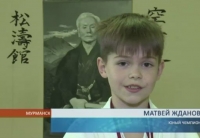 Летний сезон – это всегда пора затишья не только для школьников, но и для спортсменов. Последние состязания, в которых приняли участие мурманские поклонники восточных единоборств, показали, что новая смена успешно наступает на пятки своим тренерам. Восьмилетний Матвей Жданов занял первое место в соревнованиях Кубка мира в Риге. Секрет победы прост – принципиальный отказ от мясной пищи и саморазвитие.«В каратэ сегодня средний возраст спортсменов от 6 до 9 лет, - отмечает Игорь Сурков, президент федерации Мурманской области по каратэ. – Но формирование спортсмена в карате идёт с 10 - 11 лет, когда можно уже видеть, что будет с ним дальше».Восьмилетний Матвей - исключение. На Кубке Мира в Латвии он занял первое место, показав отличные результаты в двух программах: «кумите» - это свободный спарринг и «ката», где надо было визуально поразить жюри. «Надо было показать свою технику, как ты умеешь двигаться, - рассказывает Матвей Жданов, юный чемпион. - Ката - это показательные соревнования, а кумите – это бой, там нужно драться, приёмы применять».На соревнования в Ригу Матвей ездил вместе с тренером Русланом Забировым. Мурманчане демонстрировали свои достижения в разных возрастных категориях, но вышло так, что подопечный Забипрова буквально превзошёл своего наставника. «Я выступил в программе «ката», занял шестое место, - рассказывает Руслан Забиров, тренер, - в «кумите» стал пятым. У меня был очень большой перерыв в соревнованиях, я уже не выступал десять лет, а в этом году решил выступить. Результат в принципе неплохой».За три года занятий каратэ у школьника Матвея Жданов уже накопился большое количество медалей. Секрет побед прост: вот уже несколько лет мальчик практикует вегетарианство, с подачи отца придерживаясь здорового образа жизни, в которой нет места мясу.«Началось всё с желания «почистить организм», - вспоминает Валентин Останин, отец юного чемпиона. - Как-то чувствовать себя стал легче, а началось всё с Великого поста. Религиозной подоплеки здесь вообще нет, появилось весной желание почувствовать себя как бабочка».Врачи такие диетические «порхания» не одобряют. Официальная медицина настроена против исключения мяса из рациона детского питания, на это у них есть серьёзные доводы. «Это всё обосновано научными исследованиями, физиологией человека, - говорит Татьяна Мартынова, врач - педиатр Центра здоровья детской консультативно-диагностической поликлиники. - Ребёнок – это растущий организм, это постоянно растущее живое существо. Когда ребёнок недополучает белки, а они - строительный материал для организма, то развитие замедляется».Белой вороной в школе и за её пределами Матвей себя не чувствует. Несмотря на свой юный возраст, у него уже есть чёткие приоритеты и свои кумиры, на кого хотел бы он равняться. «Я знаю некоторых людей, которые мясо не едят. Они умные, сильные. Например, Брюс Ли, Джеки Чан, Леонардо Да Винчи, Лев Толстой… Они были вегетарианцами и я таким же хочу быть», - говорит Матвей Жданов.А пока чемпион мира по каратэ ежедневно тренируется, готовясь поразить и российских зрителей. Соревнования федерального уровня состоятся этой осенью. Матвей уверен, что принципиальный отказ от мяса и в этих боях поможет одержать ему победу в боях.https://youtu.be/YV7oktQdRM0